Project Proposal - GuidanceAustralian Space Agency March 2022space.gov.auPlease use your own cover page and logo when submitting your application and do not use the Australian Space Agency’s (the ‘Agency’) cover page nor the Agency’s logo or branding. Purpose of the Project proposal template and Project proposal guidance documentsThe Project proposal template and this associated guidance document are intended to support you to generate a project proposal.  This should help ensure a suitable level of information is provided by you to allow a fair and efficient assessment of your application. If there is any conflict, discrepancy, or inconsistency between the information in this document and the Grant Opportunity Guidelines, the information contained in the Grant Opportunity Guidelines prevails. Your project proposal does not constitute your full application. You must also complete the questions in the online application, which includes a project description, key milestones, a summary budget, details of project partners and your response to assessment criteria. Your project proposal is a mandatory attachment to your online Demonstrator Mission Grant application.The answers to the questions in the online application should summarise the key elements of your proposal while the attached project proposal should provide all the necessary details, evidence and justifications to enhance your application. Use of this template is not mandatory, however it is highly recommended to read this guidance and review the template before generating your project proposal. All mission proposals should provide the following information as a minimum:Part 1 - Strategic proposalPart 2 - Technical proposalPart 3 - Implementation proposalPart 4 - Management proposal Part 5 - Financial proposalFurther detail on each of these sections is provided below. You may add additional information in any relevant section if you consider that this would add value to your proposal. The use of graphs, charts, images and tables to help explain and justify the argumentation and data is highly encouraged, however when submitting your proposal, an individual attachment must not exceed 2MB in size. You can separate your proposal into its parts (e.g. Strategic proposal, Technical proposal, etc.) if needed, but all attachments must not exceed 20MB in total.Please use your own cover page and logo when submitting your application and do not use the Australian Space Agency’s (the ‘Agency’) cover page nor the Agency’s logo or branding. Part 1 - Strategic proposalProvide a table of contents hereYour Strategic proposal should demonstrate the benefit of your project to: the Australian Civil Space Strategy 2019-28 the Moon to Mars initiativeyour organisation(s) strategic goals, and the Australian space ecosystem.You must provide details and evidence to support your claims. Strategic requirements/conditions List any strategic requirements or conditions that you need to meet and indicate your compliance status (e.g. comply, partially comply, do not comply). Strategic requirements or conditions may be from the Grant Opportunity Guidelines (the ‘Guidelines’), standards, or as required by your consortium. You should explain your compliance status and highlight where further detail may be found in your proposal. Table X: Compliance to strategic requirements/ conditions IntroductionProvide an introduction and summary of the Strategic proposal. Outline the key points and messages you would like to bring across. Benefit to AustraliaExplain how your proposed project would support the implementation of the Australian Civil Space Strategy 2019-28 and support the objectives of the Demonstrator Mission Grant opportunity. Key information may include:the projected number of jobs createdthe projected revenue/exports for Australiabenefits to other sectors.Australian industry contentKey information may include:Your philosophy for consideration of Australian industry contentthe extent of Australian industry content in your project (by percentage of project expenditure)an explanation of the Australian industry content (e.g. where sourced, how it would be used) how you would maintain and enhance the Australian industry content of the project.If further detail is provided elsewhere in your proposal, provide a summary with highlights here and reference relevant sections.Australian capabilities and skills Key information may include:Australian and non-Australian skills and capabilities to be used and grownhow you would maximise the development of Australian skills and capabilities.Australian facilities Key information may include:Australian and non-Australian facilities to be usedhow you would maximise the suitable use of Australian industry facilities.Australian program expenditure Key information may include:the percentage of project expenditure to remain in Australiaan explanation of any expenditure that would not remain in Australia, for example why products or services cannot or should not be sourced from Australian organisations.<Other information>Provide any other information you consider important to highlight about Australian industry content in your proposal.Benefit to the Australian space ecosystemKey information may include:any activities you would undertake to grow the broader Australian space ecosystem. Include (where known):detailsdatesgroups involvedhow these activities would help/ support the Australian space ecosystem.Additional details can be provided in other parts of the proposal, but it should be referenced with the key points summarised here. Project business case In this section, you should detail and justify how this project is going to help, grow and support your consortium/ organisation(s).Project rationaleExplain the importance of this project to your consortium/ organisation(s) and how it fits into the aims of your business. How does this project contribute to your organisation’s vision for its place in the space industry?Business caseDetail the benefits of this project to your organisation’s business case (or that of your project partners). This may include any potential commercial opportunities.Key information may include:any product, process or service you intend to develop through this project that you may commercialise (in the space or non-space sectors)the potential market demand for your product, process or service your target market including:intended customers potential market size competitive analysesprojected revenue growth for you and/ or your project partners as a result of the project.Financial planDetail how you intend to access funding for your project that is not provided through the grant.  <Other information>Any other information you consider important to highlight in relation to the project’s business case.Part 2 - Technical proposalYour Technical proposal should provide information on the complete mission, including technical considerations and proposed mission lifecycle. Please note: you may include a reference to the relevant section in your preliminary design review (PDR) for any of the sections in the Technical proposal, if the outcome / requirement / challenge / risk etc. has already been addressed in the PDR.Provide a table of contents. Compliance to GuidelinesList any high level technical requirements or conditions that you need to meet and indicate your compliance status (e.g. comply, partially comply, do not comply). You should explain your compliance status and include further details in Annex 2.A. Table X: Compliance to technical requirements/ conditions IntroductionProvide a summary of what is expected in the Technical proposal along with any key elements that you consider important to highlight.  Mission objectives and outcomesIn this section you should define your mission objectives, mission outcomes and the current status of your mission (completion of the PDR / CDR), along with any proposed secondary objectives that may be considered with your proposal.Primary objectives and outcomesA clear understanding of the primary objectives and outcomes are important for any mission. These objectives have been stated in the Guidelines and it is typical for a team to reiterate them - but the interpretation of the objectives can vary. Provide a detailed explanation of how your team understands the objectives and outcomes.Key information may include:the primary objectives and outcomes of the missionassessment of the important attributes of these objectives and outcomes along with the implicationsany assumptions you have made.Secondary objectives and outcomesIf there are any secondary objectives and associated outcomes that are proposed by the consortium / organisation(s), then the details should be outlined in this section. Key information may include:any secondary objectives and outcomes of the missionassessment of the important attributes of these objectives and outcomes along with the implicationsany assumptions you have madeexplanation of how your secondary objectives would not jeopardise or dominate the primary objectives/ task of the mission.<Other information>Provide any other information you consider important to highlight about the mission objectives and outcomes. Mission and system requirementsThis section is about communicating the driving and critical requirements of your mission, along with their implication on the mission and system design.  Preliminary assessment of mission challengesKey information may include:an assessment of key mission challenges and how they affect the design of your missionany key trade-offs that have been necessary to narrow your solution space. Include an explanation of these trade-offs and, if possible, an example of onehow decisions have been made to arrive at your proposed mission concepthow mission challenges would be mitigatedany uncertainties or challenges still open to assessment. Proposed mission conceptYou should provide information on your proposed mission concept(s). You should articulate options including criteria that would be used to make a decision (e.g. trade-off approaches, method, and criteria). It is expected that the work process needed to finalise these decisions and designs should be included in the scope of work as detailed in the Implementation proposal. Introduction of the mission conceptProvide a summary of your proposed preliminary mission concept, including key considerations and reasons why this is the best concept with the information available. Open work should be identified along with next steps.Mission/ system architecture Key information may include:overall mission/ system architecturelaunch, space and ground segments for the missionkey considerations of the mission/ system architecture.Concept of operations (CONOPS)Explain your concept of how your mission would operate, including a justification of why this is the best solution and any critical or open points. You may provide figures to illustrate your concept. System design and budgetsKey information may include:overall system design associated preliminary system-level budgets (and associated margin philosophies) including:masspowerlinketc.key system level design considerations and attributes.Subsystem architectures/ considerations Provide information/ justifications on the following subsystems (or subsystem options) for your mission concept(s):payload(s)communicationsoperationspowerstructureselectrical/on board computer locomotionthermalany other relevant areas.Mission risksDetail the key risks of your proposed mission, along with the potential mitigation techniques. Explain how your approach manages the risk of the program and brings it into anticipated acceptable levels (for your consortium and key stakeholders).Information on this topic can be found in Guidelines for Risk Management and NASA Risk Management Handbook. System engineering approachKey information may include:your system engineering approach for the development of the missionwhy you would take this approach any key considerations in taking this approachany standards you expect to use or adapt.Design approachKey information may include:how you would design the missionhow you would assess your design to ensure it is iterating towards a solution.Manufacturing, assembly, integration and testing (MAIT) approachKey information may include:how you expect to manufacture, assemble, integrate and test the systems, technologies and productsyour procurement approachany standards you expect to use or adapt.Verification and validation (V&V) approachKey information may include:how you would verify and validate your project and the requirements.You should provide a Verification Control documentation, fulfilled by Annex 2.B of the Technical proposal.Critical technologies You should identify and discuss any critical technology needed for your mission concept(s) to achieve the mission. Key information may include:the critical technologies whether the critical technologies are available to the consortiumhow you would acquire or develop the critical technologies (commercially off the shelf (COTS), develop in-house, etc.) and manage the associated technology riskthe Technology Readiness Levels (TRLs) of the critical technologies.Table X: Preliminary critical technologies listRegulation considerationsDescribe any regulatory considerations that need to be addressed. Identify any critical considerations that may affect the mission or major requirements you need to comply with. Include timelines for any necessary licence application processes (i.e. DECO, ACMA, OPP etc).Open considerationsDescribe any critical areas, key aspects or considerations that are still open that would need to be investigated and explain why these are important.  <Other information> Any other information you consider important to highlight on the Technical proposal.ANNEX 2.A: Compliance - Eligible activitiesYou must provide a statement of compliance against the eligible activities contained in the Demonstrator Mission Grant Opportunity Guidelines, using the table provided. NOTE: To be eligible to apply for the Demonstrator Mission Grants, your project must be compliant and include eligible activities.Table X: Compliance to eligible activities (that must be included in the proposal (Chapter 5.1 in the Guidelines)) ANNEX 2.B: Verification methodology to the mission requirementsYou must provide a statement of verification for mission requirements in the table provided.Table X: Preliminary verification control list for mission requirementsANNEX 2.C+: Analysis, Budgets, Technical Assessments….Please add any detailed technical budgets and clearly state the technical margins that are used. An example on how margins may be approached can be found in ARC-8070-1 – ‘Space flight system design and environmental test’..Part 3 - Implementation proposalProvide a table of contents. IntroductionSummarise what is expected in this proposal along with the major points of your Implementation proposal. Work logicProvide a flow chart of your work logic including key milestones and decision points.  PlanningExplain and justify your project planning.Key information may include:a summary of your mission schedule (provide a detailed schedule in Annex 3.A of the Implementation proposal)a justification of your mission schedule and areas of considerationproposed progress meetings and reviews, including milestones and major decision points team meeting occurrence and rationale. Deliverable items list (DIL)Key information may include:document delivery list (DDL) – the documents you expect to deliver and to whom, for each milestone. Please provide the detailed DDL in Annex 3.B of the Implementation proposal (refer to NPR 7120.5  Table I-6 for a reasonable framework)software deliverables – the software you expect to deliver and to whom, for each milestone hardware deliverables – the hardware you expect to deliver and to whom, for each milestonemanagement deliverables – any project management deliverables expected at each milestone. Work breakdown structure (WBS)Provide a comprehensive work breakdown structure for the project. You should indicate which organisation would be performing the work. 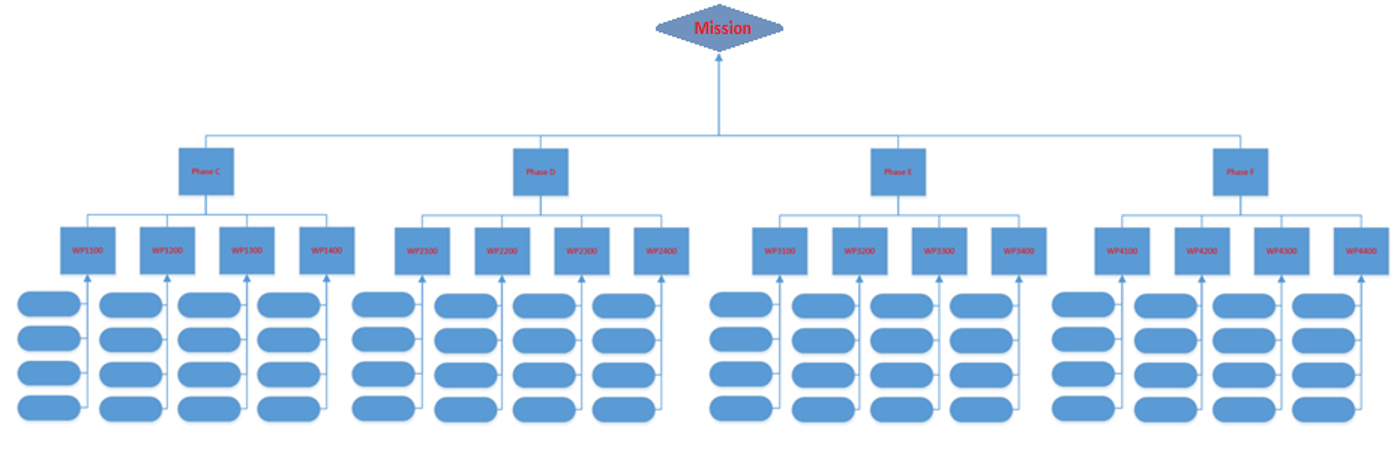 Figure X Work breakdown structureYou should also provide: details of how the WBS relates to achieving the key tasks for the mission a summary of the work package descriptions (WPDs) including the work package title, contractor, manager, phase the work package is in and effort to achieve the work package. WPDs (please provide the detailed WPDs in Annex 3.C of the Implementation proposal).ANNEX 3.A: Mission scheduleProvide a detailed schedule outlining activities which would take place in this mission. This schedule should contain the milestones outlined in the Demonstrator Mission Grants opportunity guidelines (Appendix A.2) and any additional milestones that you identify.ANNEX 3.B: Deliverable items list (DIL)Provide a document delivery list for the mission. ANNEX 3.C: Work package descriptions (WPDs)You should provide work package descriptions for each of the identified work packages in the WBS. These should include outputs of each work package, duration and key personnel. ANNEX 3.D+: <Any further annexes>Provide further detailed information. Part 4 - Management proposalProvide a table of contents. Compliance to management requirements/ conditionsDescribe any high level management requirements/ conditions set by the Guidelines, standards or your consortium and state your compliance to them. You should explain your compliance status and highlight where further detail may be found in your proposal.Table X: Compliance to complete management requirements/ conditions Introduction and consortium overviewSummarise the management of your project including the consortium members, governance structures, geographic locations, etc. Explain why this is the best structure and team to conduct your project. Outline the structure of the consortium. Presentation of the organisationsDetail each organisation in the consortium for the mission project. Key information may include:summary of the organisations and what they donumber of employees and annual turnoverorganisation management structure and global footprintany experience and heritage, including relevant space heritage that would be leveragedany past missions/projects conducted or in development/ under contract why the organisation should be a part of the consortium including the skills and capability to the organisation adds to the teamany information that demonstrates that the organisations in the consortium can perform the mission. Management of the activityConsortium/ project managementKey information may include:how the consortium/partners/sub-contractors would be managedhow contracts would be managedhow changes with consortium members would be managed along with contract changeshow disputes would be managedhow you expect to work with the Agency, including any controls you would like in place.the key roles required to support project management. Stakeholder management Key information may include:your key internal stakeholders (internal managers at the consortium organisation, etc.) and how they would be managed including any controls you would like in placeyour key external stakeholders (e.g. the Agency, etc.)  and how they would be managed including any controls you would like in placehow changes of and with stakeholders would be managedthe key roles required to support stakeholder management. Technical managementKey information may include:how you would manage the objectives including how you would ensure secondary objectives do not overtake primary objectiveshow you would manage the requirements along with changes in the requirements how you would manage the change or non-conformances of technical project aspects how technical information would be managed  what management controls would need to be in place to ensure the system worksthe key roles required to support technical management.   Scope creepDiscuss how you would manage scope creep and how you would ensure it does not add significant risk to the mission.Risk managementKey information may include:how risk would be managedthe controls you would need to put in placehow you would ensure risk does not exceed acceptable levelshow changes to risk would be managed the key roles required to support risk management. Quality managementKey information may include:any critical aspects that may affect qualityhow you would manage quality of the project including the controls you would have in placehow quality non-conformances of your project would be manageddetails of and justification for how you would utilise your review panel, the critical roles and competencies, and details (e.g. CVs and justifications) of membersthe key roles required to support quality management. Regulation managementKey information may include:an explanation of the regulatory management required for the projectthe critical aspects of this managementthe key roles required to support regulatory management. Digital managementKey information may include:how you would digitally manage your project to ensure efficiencies during the development and operations, including approaches, tools and databases, software (e.g. digital system engineering or MBSE software) etc. what experience you bring to apply the technology.<Other information>Add information regarding any other management processes relevant to your project.  Organisation of the activityProject team structureKey information may include:organisation/ company grouping, including geographic location contract structureproject organisation breakdown structure (OBS) – including which organisations/companies, with key and supporting personnel, include geographic locationlines of reporting for the projectany other relevant information you think is necessary. You should provide a detailed diagram of the structure of your consortium (see example below). Ensure the lead organisation/ company is clearly identified. Describe the capability each organisation brings to the team.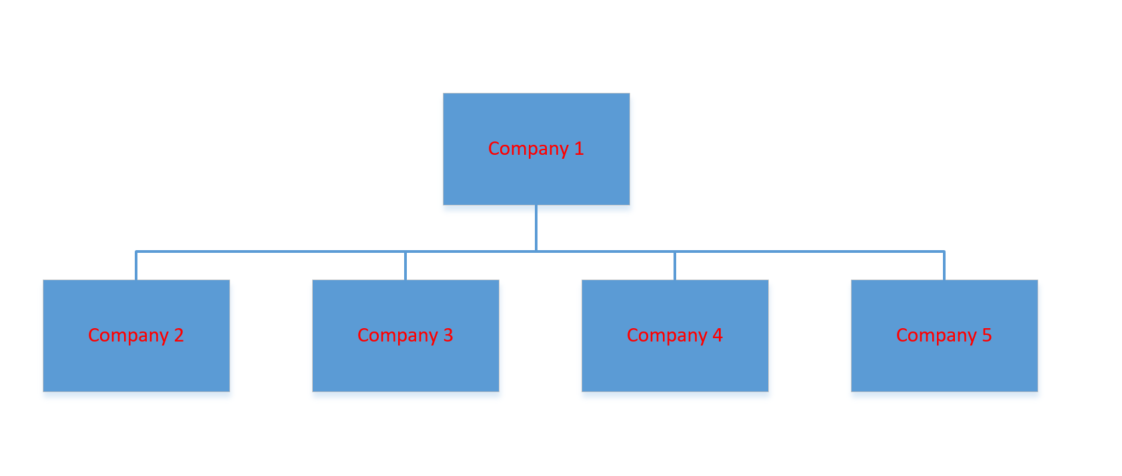 Figure X: Detailed project consortium You should provide a detailed diagram of the project team hierarchy (see example below) including lines of reporting.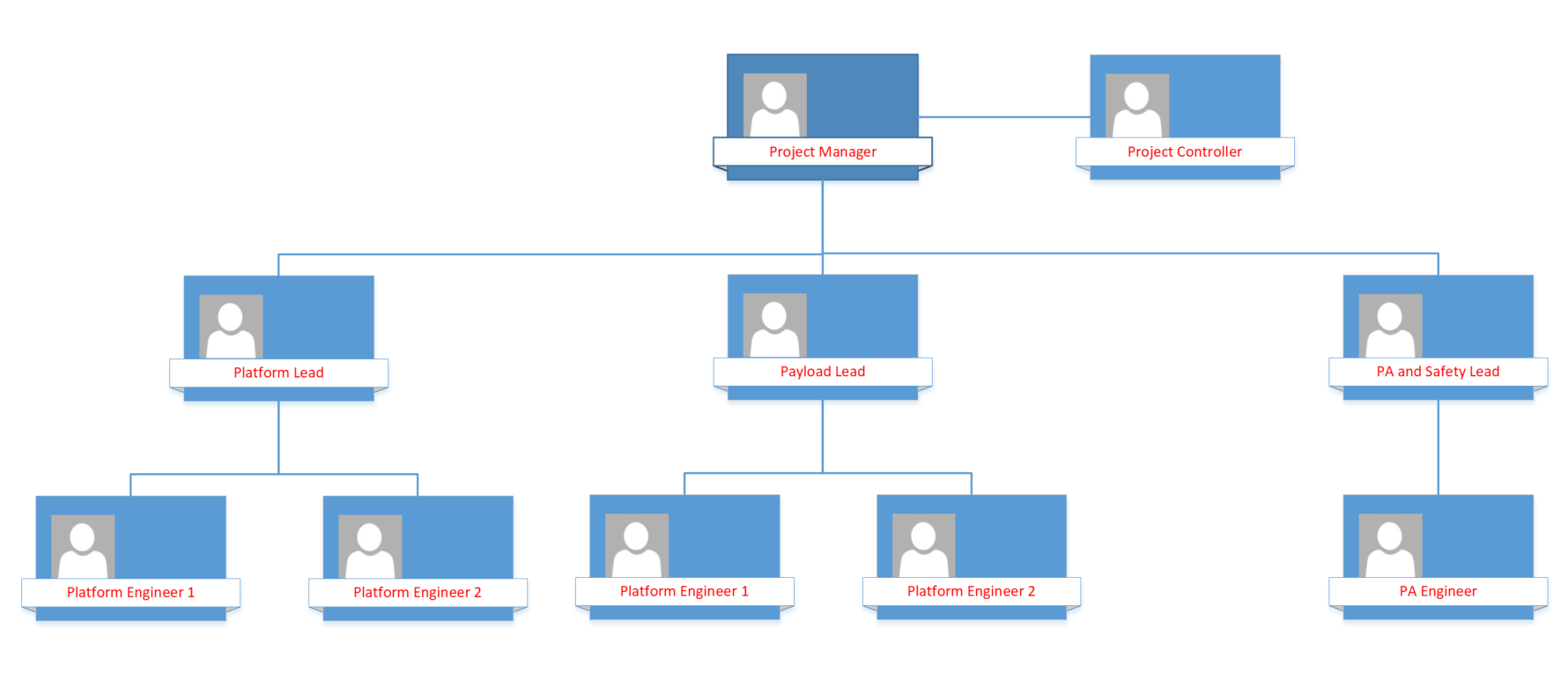 Figure X: Project team hierarchy Consortium governanceYou should clearly articulate the governance of your consortium, as this will be vital to manage your project. Consortium capability Describe the key capabilities needed to deliver the mission and clearly articulate the capabilities brought by each company or organisation in your consortium. All key capabilities must be identified. If a capability is not provided by a member of your consortium you must clearly articulate how you would gain that capability throughout the mission development.Table X: Consortium capability matrix, with evidence (example). <Other information>Provide any other information you consider important to highlight. FacilitiesProvide details of all facilities you plan to use during mission development including capabilities and reasons for use. Any facilities critical to mission success should be clearly identified.Provide details of any Australian facilities that could be used but are unavailable. Software and toolsProvide details of all software and tools you plan to use during mission development including capabilities and reasons for use.   Key personnelKey information may include:key personnel in technical, management and quality teams, including their skills, experience and the work packages they would support (CVs to be included in Annex 4.A of the Management proposal). Other informationProvide any other information you consider important to highlight.ANNEX 4.A: CVsProvide all names and the CVs of the key personnel including their experience to justify their role. Any space experience, especially exploration space experience should be highlighted. A one page summary per key personnel is sufficient.ANNEX 4.B+: <Any further annexes>Part 5 - Financial proposalProvide a table of contents. Compliance to financial requirements/ conditions Describe any high level financial requirements/ conditions set by the Guidelines, standards or your consortium and state your compliance to them. You should explain your compliance status and highlight where further detail may be found in your proposal. Table X: Compliance to financial requirements/ conditions. IntroductionProvide an introduction and the key points of the Financial proposal. Project budgetKey information may include:a summary of your budgetjustification and assumptions of the project budgetsany key information to be emphasised.Provide detailed information of your project budget in Annex 5.A of the Financial proposal. The format of your project budget is as per the Project Budget Template.Contingency and management of contingencyKey information may include:the contingency and margins used in the budget to manage riskhow you would manage the contingency throughout the project.  Milestone costsKey information may include:a summary of your milestone costsjustification and assumptions of the milestone costsany key information to be emphasised.Provide detailed information of your milestone costs in Annex 5.A of the Financial proposal. The format of your milestone costs is as per the Project Budget Template. <Other information>Provide any other information you consider important to highlight.ANNEX 5.A: Project budget & milestone costsPlease refer to Project Budget Template for the format.ANNEX 5.B+: <Any other information>Any other information.#Requirement/ condition descriptionCompliance (Y/N/Partial)ExplanationProposal sectionDescription of the requirement/ conditionCompliance statusExplanation for compliance status and any conditionsWhere in the proposal the compliance can be foundE.g. 01(Example) 80% of project expenditure shall be in AustraliaY(example)  Section 1.2, 1.302(Example) The majority of key skills and capability to keep in Australia include: system engineering, program management, design, key components and sub-system manufacturing, critical technology development, cyber security, software development, assembly, integration and testingPartialThe following skills are to be kept in Australia, XXX.The following skills would be outsourced overseas due to minimal experience in Australia, with the plan to bring these skills to Australia by XX(example) Section 1.2.103(example) The project shall be revenue generating in XX years04….#Requirement/ condition descriptionCompliance (Y/N/Partial)ExplanationProposal sectionDescription of the requirement/ conditionCompliance statusExplanation for compliance status and any conditionsWhere in the proposal can the compliance be found01Compliance to eligible activitiesYConsortium commitsAnnex 2.A0203040506Critical technologySystem/ subsystemDescriptionDescriptionPresent TRL (0 – 9)TRL evidenceHow to obtain it (COTS, build in-house)Technology organisationLocation of technologyLong Lead Item?CommentsCritical technology nameWhich sub-system is this technology in (e.g., power, structures)Description and why is it critical?Present Technology Readiness Level (TRL)Present Technology Readiness Level (TRL)Provide proof on TRL evidenceProvide details on how it is obtained (COTS, build in-house) If procured, which organisation would provide this technology, provide details of this organisation e.g. heritageGeographic location of technology to be procured or developed.Yes or No, and the length of time needed to obtain it.Any other commentsTechnology 1Technology 2Technology X#DescriptionCompliance (Y/N/Partial)ExplanationProposal section1Your project must include mission development activities (Phases C to E). Eligible activities may include remediation activities to ensure quality requirements are met moving into phase C, final design, project fabrication and assembly etc. 2Your project must aim to have an asset that is operational in space or be able to support an asset that is operational in space by April 2025.3Your project must have a clear potential to support Moon to Mars activities.4 Your project must align with priorities in the Advancing Space: Australian Civil Strategy 2019 – 2028.5Your project must have at least $1 million in eligible expenditure.RequirementDescriptionPreliminary compliance (Y/N/Partial)Preliminary verification method (A,D,I,T)Preliminary verification levelExplanationDescription of requirementCompliance statusHow you would verify this requirement (Analysis, Demonstration, Inspection or Test)What level this requirement would  be verified at (System, Sub-system, component)Key information on reason why this  verification method was chosenWP titleProvide the title for the WP Responsible organisationProvide the name of the organisation within the consortium that is responsible for this workStart date (planned)Provide the planned start date for the workEnd date (planned)Provide the planned end date for the workWP managerProvide the name of the key personnel managing this WPObjectivesObjectivesProvide the key objectives of the WP in the form of bullet points.Provide the key objectives of the WP in the form of bullet points.TasksTasksOutline the tasks to be completed under this WP in the form of bullet points.Outline the tasks to be completed under this WP in the form of bullet points.DependenciesDependenciesIdentify task dependencies, i.e., pre-cursor tasks or other tasks that this item is required to enable Identify task dependencies, i.e., pre-cursor tasks or other tasks that this item is required to enable RisksRisksOutline key risks for task owners to be aware of/manage. These would usually link to the overall risk management plan.Outline key risks for task owners to be aware of/manage. These would usually link to the overall risk management plan.OutputsOutputsProvide the expected outputs of the WP. This should be consistent with the output list you would provide as part of the Technical proposal.Provide the expected outputs of the WP. This should be consistent with the output list you would provide as part of the Technical proposal.#Requirement/ condition descriptionCompliance (Y/N/Partial)CommentsProposal sectionThe description of the requirementsYour compliance status (Yes, No or Partial)Key comments to this requirements, especially important when you have a partial complianceWhere in the proposal  you demonstrate your compliance to this requirement01The project’s consortium shall have a lead applicantYThe lead is <organisation name>. 02030405XOrganisation 1 nameOrganisation 2 nameOrganisation 3 nameOrganisation  4 nameCommentCapabilityProvide evidence of the relevant capability/ heritage that this organisation bringsProvide evidence of the relevant capability/ heritage that this organisation bringsProvide evidence of the relevant capability/ heritage that this organisation bringsProvide evidence of the relevant capability/ heritage that this organisation bringsSpace heritage10 satellites built and operated successfully 10 payloads delivered and operational Space grade avionics supplied to 12 missionsNilGeneral10 years’ experience in this capability, e.g. NilNil15 years of experience e.g….System assembly5 years of experience this capability e.g. 2 years on mission X, 3 years on mission Y10 years of experience e.g.… NilNilSystem Compatibility & Integration TestingNilNilNilNilOperationsNilNilNil12 years of experience e.g….Risk AssessmentsNilNil5 years of experience e.g.…NilCapability 5NilNilNilNilCapability 5 is identified and considered critical. The consortium is following action plan X to fulfil this capability by date YCapability …#Requirement / condition descriptionCompliance (Y/N/Partial)ExplanationProposal sectionDescription of the requirement/ conditionCompliance statusExplanation for compliance status and any conditionsWhere in the proposal the compliance can be found01The grant funding shall be between $750 k and $10 M.Y$XX was requested for the grantAnnex X, budget…020304….